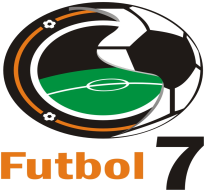 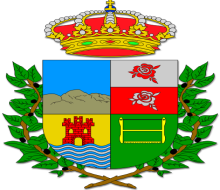 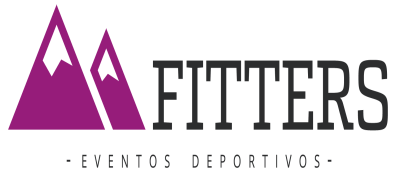 FICHA TECNICA DE PLANTILLAFIRMA CAPITAN:		                                                                      FIRMA ORGANIZACION:	LIGA FUTBOL 7 - AFICIONADO  - COMARCA ESTE- 2020/2021NUMERO JUGADORES:                                                            FECHA DE ALTA:    NUMERO JUGADORES:                                                            FECHA DE ALTA:    NUMERO JUGADORES:                                                            FECHA DE ALTA:    NOMBRE  EQUIPO :              NOMBRE  EQUIPO :              NOMBRE  EQUIPO :              ENCARGADO DEL EQUIPO:  ENCARGADO DEL EQUIPO:  ENCARGADO DEL EQUIPO:  CAMISA:  PANTALON:  MEDIAS: NOMBRE Y DORSALFECHA DE NACIMIENTODNI